Proyecto de programa Documento preparado por la Oficina de la Unión[Fin del documento]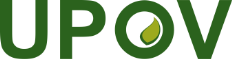 SUnión Internacional para la Protección de las Obtenciones VegetalesSeminario sobre la interacción entre la protección de las obtenciones vegetales y el uso de tecnologías de fitomejoramiento Ginebra, 22 de marzo de 2023UPOV/SEM/GE/23/1 Prov..Original: InglésFecha: 9 de marzo de 20239.30 – 9.40Bienvenida y alocuciones de aperturaSr. Peter Button, secretario general adjunto de la UPOVSESIÓN I: EVOLUCIÓN DE LAS TECNOLOGÍAS UTILIZADAS EN EL FITOMEJORAMIENTOModerador: Sr. Yehan Cui, presidente del Consejo de la UPOV9.40 – 9.50Técnicas de dobles haploides para el fitomejoramiento de cultivos diversificados basadas en inducción genética
Sr. Chen Shaojiang, profesor del Departamento de Genética y Fitomejoramiento, Universidad Agrícola de China (China)9.50 – 10.00Integración de nuevas tecnologías de fitomejoramiento en la mejora de variedades: ¿cómo encontrar un equilibrio adecuado para incentivar a los innovadores?Sr. Michiel van Lookeren Campagne, miembro honorario de la Organización de Investigación Científica e Industrial de la Commonwealth (CSIRO) (Australia)10.00 – 10.10Mejora de nuevos cultivares de árboles frutales y utilización de marcadores genéticos para la caracterización y el mantenimiento de los derechos de los obtentoresSr. Doron Holland, Centro de Investigación Newe Yaar (Organización de Investigación Agrícola), Ramat Yishay (Israel) 10.10 – 10.20Mutaciones naturales e inducidas aseguradas por propagación clonal: impacto y repercusionesSra. Zelda Bijzet, directora del Equipo de Investigación: Desarrollo de Cultivos, Consejo de Investigación Agrícola (Sudáfrica)10.20 – 10.30Fitomejoramiento y biotecnología en Argentina: una perspectiva de la genética de la caña de azúcarSr. Germán Serino, director de Chacra Experimental Agrícola Santa Rosa (Argentina)10.30 – 11.00Debate con los ponentes de la Sesión I11.00 – 11.35PausaSESIÓN II: ALIANZAS PARA EL USO DE LA TECNOLOGÍAModeradora: Sra. María Laura Villamayor, presidenta del Comité Administrativo y Jurídico de la UPOV11.35 – 11.45Nuevas técnicas de fitomejoramiento: perspectiva de las instituciones de investigación públicasSr. Marcelo Daniel Labarta, Gerencia Vinculación Tecnológica, Instituto Nacional de Tecnología Agropecuaria (INTA), Buenos Aires (Argentina) 11.45 – 11.55La importancia de la colaboración público-privada para mejorar la aplicación de la biotecnología en el fitomejoramientoSr. Muath Alsheikh, jefe de Investigación y Desarrollo, Graminor AS (Noruega)11.55 – 12.05Cómo equilibrar los derechos del obtentor y las patentes en los programas de fitomejoramiento: perspectiva de Lantmännen (cooperativa agrícola)Sr. Bo Gertsson, director de Desarrollo de Productos y Fitomejoramiento, Lantmännen lantbruk, Estocolmo (Suecia)12.05 – 12.30Debate con los ponentes de la Sesión II12:30 – 14.30Comida del mediodíaSESIÓN III: EL PAPEL DE LOS DERECHOS DE PROPIEDAD INTELECTUAL PARA LA CAPTACIÓN DE INVERSIÓN Y EL ESTABLECIMIENTO DE ALIANZAS EN EL ÁMBITO DEL FITOMEJORAMIENTOModeradora: Sra. Minori Hagiwara, vicepresidenta del Comité Administrativo y Jurídico de la UPOV14.30 – 14.40¿Qué sucede si su cultivo produce por sí solo y en abundancia variedades esencialmente derivadas?Sr. Arend van Peer, jefe del Equipo de Investigación sobre Hongos, Universidad de Wageningen (Países Bajos)14.40 – 14.50Propiedad intelectual y perspectiva jurídica de las nuevas tecnologías y el desarrollo de variedadesSra. Heidi Nebel, socia directiva y jefa del Despacho sobre Química y Biotecnología de McKee, Voorhees & Sease PLC, 
Des Moines (Estados Unidos de América) 14.50 – 15.00La protección de las obtenciones vegetales con arreglo al Convenio de la UPOV de 1991 y las nuevas tecnologías de fitomejoramientoSr. Ricardo López de Haro y Wood, asesor en materia de derechos 
de obtentor, Madrid (España) 15.00 – 15.10El papel de los derechos de obtentor y otras formas de propiedad intelectual a la hora de fomentar el fitomejoramientoSr. Michael Kock, vicepresidente principal y promotor de innovación de Inari Agriculture Inc., Cambridge (Estados Unidos de América)15.10 – 15.20Origen y finalidad del principio de las variedades esencialmente derivadas en la UPOV y su importancia en el uso de nuevas tecnologías de fitomejoramientoSr. Huib Ghijsen, consejero jurídico en materia de derechos de obtentor y director de "RechtvoorU", Middleburg (Países Bajos), en nombre de la AIPH15.20 – 15.45Debate con los ponentes de la Sesión III15.45 – 16.15Pausa SESIÓN IV: APOYAR EL DESARROLLO DE NUEVAS VARIEDADES QUE POTENCIEN AL MÁXIMO LOS BENEFICIOS PARA LA SOCIEDAD: EL PAPEL DEL SISTEMA DE LA UPOV DE PROTECCIÓN DE LAS OBTENCIONES VEGETALESModerador: Sr. Anthony Parker, vicepresidente del Consejo de la UPOV 16.15 – 16.25Preparar el terrenoSra. Yolanda Huerta, consejera jurídica y directora de Formación y Asistencia de la UPOV16.25 – 16.35Función e importancia del fenotipo o genotipo para la concesión de la protección de las obtenciones vegetales y la condición de variedad esencialmente derivadaSr. Gert Würtenberger, presidente del Comité de Expertos sobre Protección de las Obtenciones Vegetales, Asociación Alemana para la Protección de la Propiedad Intelectual (GRUR), abogado, Meissner Bolte, Múnich (Alemania)16.35 – 16.45Opinión de los obtentores sobre las variedades esencialmente derivadasSra. Erin Wallich, directora de Propiedad Intelectual, Summerland Varieties Corporation, Summerland (Canadá), en nombre de ISF, CropLife International, CIOPORA, APSA, AFSTA, SAA y Euroseeds16.45 – 16.55Diversidad de tecnologías de fitomejoramiento y efectos en la protección de las obtenciones vegetalesSr. Christian Huyghe, director científico de Agricultura, Instituto Nacional de Investigación Agronómica, Alimentaria y Medioambiental (INRAE); presidente del comité científico del CTPS (comité francés de registro de variedades y certificación de semillas) (Francia)16.55 – 17.20Debate con los ponentes de la Sesión IV17.20 – 17.30Alocución de clausuraSr. Yehan Cui, presidente del Consejo de la UPOV